_____№_________«Қазақстан халқына» қоғамдық қорыКөшірме: «СҚ-Фармация» ЖШСҚазақстан Республикасы Денсаулық сақтау министрлігінің Дәрі-дәрмек саясаты департаменті департаменті Парламент Мәжілісі депутаттарының қатысуымен 2022 жылғы 8 маусымдағы бүйрек үсті безінің қыртысының туа біткен дисфункциясы бар балаларға арналған өмірлік маңызы бар дәрілік заттарды сатып алу және әкелу жөніндегі кеңестің хаттамасын орындау үшін Кортеф (Гидрокортизон), Кортинеф (Флудрокортизон) және Солу-Кортеф хабарлайды.Гидрокортизон және Флудокортизон дәрілік заттары негізгі дәрілік заттар тізіміне кіреді және 2017 жылғы 18 тамыздағы № 26 «Бүйрек үсті безі қыртысының туа біткен дисфункциясы» диагностикалау және емдеу хаттамасына сәйкес көрсетілімдер бойынша ұсынылады.Анықтама: Кортеф, Солу Кортеф (ХПА – Гидрокортизон) ҚР парентеральді түрде тіркелді (көктамыр ішіне және бұлшықет ішіне енгізу үшін ерітінді дайындауға арналған ұнтақ 100 мг; инъекцияға арналған суспензия 25 мг/мл), орфандық препарат болып табылмайды, Қазақстандық ұлттық дәрілік формуляр енгізілген.Кортинеф (ХПА-Флудрокортизон) ҚР-да тіркелмеген, орфандық препарат болып табылмайды, Қазақстандық ұлттық дәрілік формулярға енгізілмеген.Хаттамалық тапсырманы орындау үшін Министрлік қосымшаға сәйкес Гидрокортизон мен Флудрокотизонға қажеттілікті жинау бойынша жұмыс жүргізді.Республикалық және жергілікті бюджет қаражаты есебінен қамтамасыз ету мүмкіндігінің жоқтығын ескере отырып және «Бүйрек үсті безі қыртысының туа біткен дисфункциясы» ауруы бар пациенттерді қамтамасыз ету мақсатында қайырымдылық көмек қаражаты есебінен қамтамасыз ету мүмкіндігін қарастыруды сұраймыз.«СҚ-Фармация» ЖШС 2022 жылғы 3 наурыздағы Қазақстан Республикасы Денсаулық сақтау министрлігі, «СҚ-Фармация» ЖШС және «Қазақстан халқына» Қоры арасындағы өзара түсіністік туралы Меморандумның 3-тармағына сәйкес «Гидрокортизон, лиофилизат/100 мг ерітінді дайындауға арналған ұнтақ» және «Гидрокортизон 10 мг таблетка» дәрілік заттарды жеткізушілерді іздестіру жұмысын қосымша жүргізсін № 142.Вице-министр                                                                        В. Дудник Д.Қияқпаева+7 (7172) 74 33 83.d.kiyakpaeva@dsm.gov.kz_____№_________Общественный фонд «Қазақстан халқына»Копия: ТОО «СК-Фармация»Департамент лекарственной политики Министерства здравоохранения Республики Казахстан во исполнение протокола совещания с участием депутатов Мажилиса Парламента от 8 июня 2022 года по закупу и ввозу жизненно необходимых лекарственых средств Кортеф (Гидрокортизон), Кортинефф (Флудрокортизон) и Солу-Кортеф для детей с врожденной дисфункцией коры надпочечников, сообщает следующее.Лекарственные средства Гидрокортизон и Флудокортизон входят в список основных лекарственных средств и рекомендуются по показаниям согласно протоколу диагностики и лечения от 18 августа 2017 года № 26 «Врожденная дисфункция коры надпочечников».Справочно: Кортеф, Солу Кортеф (МНН – Гидрокортизон) зарегистрирован в РК в парентеральной форме (порошок для приготовления раствора для внутривенного и внутримышечного введения 100 мг; суспензия для инъекций 25 мг/мл), не является орфанным препаратом, включен Казахстанский национальный лекарственный формуляр.Кортинеф (МНН – Флудрокортизон) не зарегистрирован в РК, не является орфанным препаратом, не включен в Казахстанский национальный лекарственный формуляр.Во исполнение протокольного поручения Министерством проведена работа по сбору потребности на Гидрокортизон и Флудрокотизон согласно Приложению.Учитывая, отсутствие возможности обеспечения за счет средств республиканского и местного бюджета и с целью обеспечения пациентов с заболеванием «Врожденная дисфункция коры надпочечников» просим рассмотреть возможность обеспечения за счет средств благотворительной помощи.Дополнительно ТОО «СК-Фармация» провести работу по поиску поставщиков лекарственных средств «Гидрокортизон, лиофилизат/порошок для приготовления раствора 100 мг» и «Гидрокортизон таблетки 10 мг» согласно пункту 3 Меморандума о взаимопонимании между Министерством здравоохранения Республики Казахстан, ТОО «СК-Фармация» и Фондом «Қазақстан халқына» от 3 марта 2022 года №142.Вице-министр                                                                     В. ДудникИсп. Киякпаева Д.А.тел.: 74-31-21ПриложениеҚАЗАҚСТАН РЕСПУБЛИКАСЫ ДЕНСАУЛЫҚ САҚТАУ МИНИСТРЛІГІҚАЗАҚСТАН РЕСПУБЛИКАСЫ ДЕНСАУЛЫҚ САҚТАУ МИНИСТРЛІГІ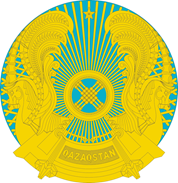 МИНИСТЕРСТВО ЗДРАВООХРАНЕНИЯ РЕСПУБЛИКИ КАЗАХСТАНМИНИСТЕРСТВО ЗДРАВООХРАНЕНИЯ РЕСПУБЛИКИ КАЗАХСТАН010000, Нұр-Сұлтан қаласы, Мәңгілік Ел даңғылы, 8,                                                             Министрліктер үйі, 5 - кіреберістел: 8 (7172) 74 36 50,  8 (7172) 74 37 27010000, город Нур-Султан, проспект Мәңгілік Ел, 8,                Дом  Министерств, 5 подъезд         тел: 8 (7172) 74 36 50, 8 (7172) 74 37 27ҚАЗАҚСТАН РЕСПУБЛИКАСЫ ДЕНСАУЛЫҚ САҚТАУ МИНИСТРЛІГІҚАЗАҚСТАН РЕСПУБЛИКАСЫ ДЕНСАУЛЫҚ САҚТАУ МИНИСТРЛІГІМИНИСТЕРСТВО ЗДРАВООХРАНЕНИЯ РЕСПУБЛИКИ КАЗАХСТАНМИНИСТЕРСТВО ЗДРАВООХРАНЕНИЯ РЕСПУБЛИКИ КАЗАХСТАН010000, Нұр-Сұлтан қаласы, Мәңгілік Ел даңғылы, 8,                                                             Министрліктер үйі, 5 - кіреберістел: 8 (7172) 74 36 50,  8 (7172) 74 37 27010000, город Нур-Султан, проспект Мәңгілік Ел, 8,                Дом  Министерств, 5 подъезд         тел: 8 (7172) 74 36 50, 8 (7172) 74 37 27№Регион Количество пациентовребенок/взрослыйГодовая потребность (количество лекарственного препарата в ед.измерения)Годовая потребность (количество лекарственного препарата в ед.измерения)Годовая потребность (количество лекарственного препарата в ед.измерения)№Регион Количество пациентовребенок/взрослыйГидрокортизон, таблетка 10 мгГидрокортизон, ампула 100мгФлудрокортизон,таблетка 0,1 мг1Акмолинская область55 детей          1 916             1 733   2Актюбинская область 89 детей          4 200                  32                360   3Алматинская область         12 070                  20             3 750   4Атырауская область       118 625                  35             3 829   5Восточно-Казахстанская область55 детей          2 820             1 800   6г.Алматы2121 детей         15 200                  90             3 450   7г.Шымкент1717 детей          4 015             2 190   8Жамбылская область1414 детей          7 574             2 232   9Западно-Казахстанская область11 ребенок             360             1 000   10Карагандинская область85 детей/3 взрослых          1 827                    6             1 455   11Костанайская область99 детей         10 800                  50             1 900   12Мангистауская область77 детей          4 380             1 275   13Нур-Султан129 детей/3 взрослых          6 300             4 140   14Павлодарская область1010 детей          5 658             5 111   15Северо-Казахстанская область         11 000                    4             2 080   16Туркестанская область          3 833                730   Итого     210 578               237          37 035   